Fiche descriptive de la formationLa preuve en matière prud’homalePublic :Les Conseillers Prud’hommes conseiller(e)s prud'hommes élu(e)s avant 2018 et/ou ayant suivi le cursus PRUDIS jusqu’à la session 3 incluse.Le contexte qui amène à faire de la formation :Cette formation s’inscrit dans la famille de formation « outiller à un mandat ». Elle a pour but de développer les capacités nécessaires de nos camarades pour qu’elles et ils soient à même de traiter la question de la preuve matière prud’homale.Les objectifs de formation :Les stagiaires seront outillés sur la preuve en matière prud’homale.Les thèmes abordés :1. Les différents modes de preuves ;2. la charge de la preuve ;3. L’administration de la preuve ;4. La preuve des heures supplémentaires, la preuve de la faute, la preuve de la discrimination.Les pré requis à cette formation :Ce stage s'adresse aux conseiller(e)s prud'hommes élu(e)s avant 2018 et/ou aux conseiller(e)s ayant suivi le cursus, session 3 incluse.Évaluations prévues :Évaluations formatives en cours de stage à l’occasion d’exercices et mises en situations permettant aux participants d’auto mesurer leur capacité à mettre en œuvre les recommandations.Évaluations de fin de thème, sous forme de synthèses.Évaluation appréciative des thèmes et fin de formation.Forme et durée de l’action de formation Stage de 5 jours du 13/05/2019 au 17/05/2019 à Izeste -  64  -  Pyrénées-AtlantiquesLa preuve en matière prud’homalePublic :Les Conseillers Prud’hommes conseiller(e)s prud'hommes élu(e)s avant 2018 et/ou ayant suivi le cursus PRUDIS jusqu’à la session 3 incluse.Le contexte qui amène à faire de la formation :Cette formation s’inscrit dans la famille de formation « outiller à un mandat ». Elle a pour but de développer les capacités nécessaires de nos camarades pour qu’elles et ils soient à même de traiter la question de la preuve matière prud’homale.Les objectifs de formation :Les stagiaires seront outillés sur la preuve en matière prud’homale.Les thèmes abordés :1. Les différents modes de preuves ;2. la charge de la preuve ;3. L’administration de la preuve ;4. La preuve des heures supplémentaires, la preuve de la faute, la preuve de la discrimination.Les pré requis à cette formation :Ce stage s'adresse aux conseiller(e)s prud'hommes élu(e)s avant 2018 et/ou aux conseiller(e)s ayant suivi le cursus, session 3 incluse.Évaluations prévues :Évaluations formatives en cours de stage à l’occasion d’exercices et mises en situations permettant aux participants d’auto mesurer leur capacité à mettre en œuvre les recommandations.Évaluations de fin de thème, sous forme de synthèses.Évaluation appréciative des thèmes et fin de formation.Forme et durée de l’action de formation Stage de 5 jours du 13/05/2019 au 17/05/2019 à Izeste -  64  -  Pyrénées-AtlantiquesLa preuve en matière prud’homalePublic :Les Conseillers Prud’hommes conseiller(e)s prud'hommes élu(e)s avant 2018 et/ou ayant suivi le cursus PRUDIS jusqu’à la session 3 incluse.Le contexte qui amène à faire de la formation :Cette formation s’inscrit dans la famille de formation « outiller à un mandat ». Elle a pour but de développer les capacités nécessaires de nos camarades pour qu’elles et ils soient à même de traiter la question de la preuve matière prud’homale.Les objectifs de formation :Les stagiaires seront outillés sur la preuve en matière prud’homale.Les thèmes abordés :1. Les différents modes de preuves ;2. la charge de la preuve ;3. L’administration de la preuve ;4. La preuve des heures supplémentaires, la preuve de la faute, la preuve de la discrimination.Les pré requis à cette formation :Ce stage s'adresse aux conseiller(e)s prud'hommes élu(e)s avant 2018 et/ou aux conseiller(e)s ayant suivi le cursus, session 3 incluse.Évaluations prévues :Évaluations formatives en cours de stage à l’occasion d’exercices et mises en situations permettant aux participants d’auto mesurer leur capacité à mettre en œuvre les recommandations.Évaluations de fin de thème, sous forme de synthèses.Évaluation appréciative des thèmes et fin de formation.Forme et durée de l’action de formation Stage de 5 jours du 13/05/2019 au 17/05/2019 à Izeste -  64  -  Pyrénées-Atlantiques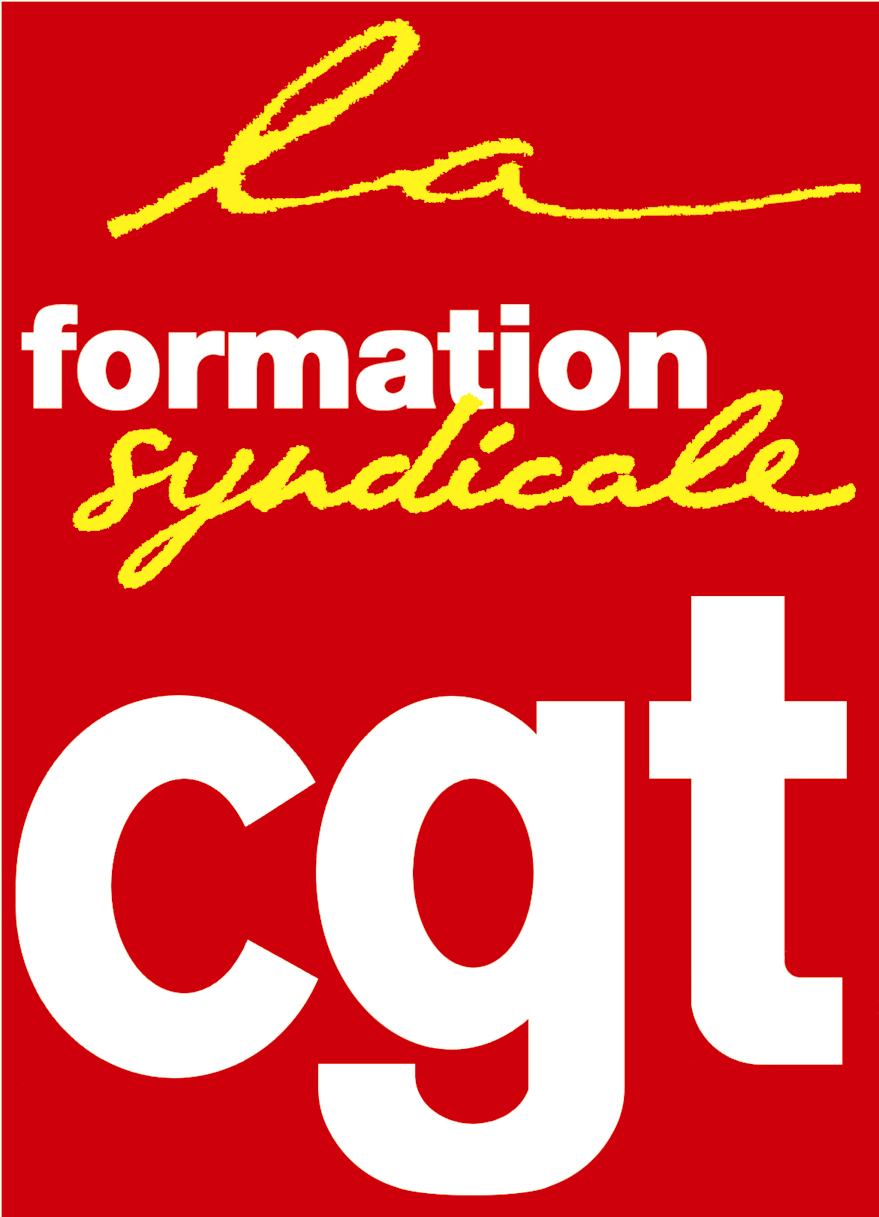 